УКРАЇНАПОЧАЇВСЬКА  МІСЬКА  РАДАСЬОМЕ  СКЛИКАННЯШІСТДЕСЯТ ПЕРША  СЕСІЯРІШЕННЯВід«__  » жовтня 2020 року					Проєкт Про внесення змін до договору оренди землі від «31» грудня 2012 року                 Розглянувши заяву приватного акціонерного товариства «Київстар» від 07.10.2020р. за вх. № 517, враховуючи п.13 договору оренди землі від 05.12.2007 року та інформацію, зазначену у витязі з технічної документації про нормативну грошову оцінку земельної ділянки  від 10.09.2020 року, з метою наповнення місцевого бюджету, керуючись ст.93 Земельного кодексу України, ст.21  Закону України «Про оренду землі»,  п.34 ч.1 ст.26  Законом України «Про місцеве самоврядування в Україні»,  міська рада                             В И Р І Ш И Л А:Внести зміни до діючого договору оренди землі від 31.12.2012 року, укладеного між Почаївською міською радою та Приватного акціонерного товариства «Київстар» шляхом укладання додаткової угоди до договору оренди землі від 31.12.2012 року, виклавши п.п.5,9,11 договору оренди землі від 31.12.2012 року у такій редакції:- пункт 5: «нормативна грошова оцінка земельної ділянки становить 31902.75 грн., що складає 141.79 грн. за 1 м. кв.»;- пункт 9: « орендна плата вноситься орендарем у грошовій формі з розрахунку 12 (дванадцять) відсотків від величини нормативної грошової оцінки земельної ділянки, що становить 3828.33грн. (три тисячі вісімсот двадцять вісім гривень тридцять три копійки ) в рік»; - пункт 11: З дати підписання даної додаткової Угоди орендна плата здійснюється у такі строки:щомісячно на підставі договору в розмірі 1/12 частини річної орендної плати в строки передбачені чинним законодавством на розрахунковий рахунок орендодавця.2. Доручити Почаївському міському голові Бойко В.С. підписати та скріпити печаткою додаткову угоду до договору оренди землі від 31.12.2012 року впродовж місячного строку з моменту прийняття даного рішення.3. Затвердити текст додаткової угоди до договору оренди землі від 31.12.2012 року згідно додатку №1 до даного рішення.4. Підписану додаткову угоду до договору оренди землі від 31.12.2012 року подати на затвердження Почаївською міською радою.5. Контроль за виконанням даного рішення покласти на постійну депутатську комісію з питань містобудування, будівництва, земельних відносин та охорони навколишнього природного середовища.Бондар Г.В.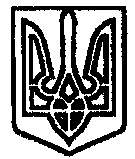 